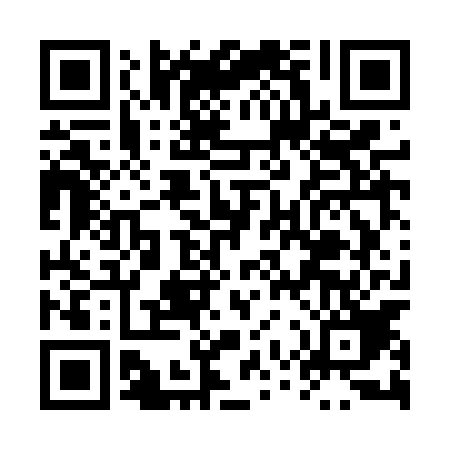 Ramadan times for Pawlusie, PolandMon 11 Mar 2024 - Wed 10 Apr 2024High Latitude Method: Angle Based RulePrayer Calculation Method: Muslim World LeagueAsar Calculation Method: HanafiPrayer times provided by https://www.salahtimes.comDateDayFajrSuhurSunriseDhuhrAsrIftarMaghribIsha11Mon4:184:186:0511:533:495:435:437:2312Tue4:154:156:0311:533:505:445:447:2513Wed4:134:136:0011:533:525:465:467:2714Thu4:114:115:5811:523:535:475:477:2915Fri4:084:085:5611:523:545:495:497:3016Sat4:064:065:5411:523:565:505:507:3217Sun4:044:045:5211:513:575:525:527:3418Mon4:014:015:5011:513:585:545:547:3619Tue3:593:595:4811:513:595:555:557:3720Wed3:573:575:4511:514:015:575:577:3921Thu3:543:545:4311:504:025:585:587:4122Fri3:523:525:4111:504:036:006:007:4323Sat3:493:495:3911:504:046:016:017:4524Sun3:473:475:3711:494:056:036:037:4625Mon3:443:445:3511:494:076:056:057:4826Tue3:423:425:3211:494:086:066:067:5027Wed3:393:395:3011:494:096:086:087:5228Thu3:373:375:2811:484:106:096:097:5429Fri3:343:345:2611:484:116:116:117:5630Sat3:323:325:2411:484:136:126:127:5831Sun4:294:296:2212:475:147:147:149:001Mon4:264:266:2012:475:157:157:159:022Tue4:244:246:1712:475:167:177:179:043Wed4:214:216:1512:465:177:187:189:064Thu4:194:196:1312:465:187:207:209:085Fri4:164:166:1112:465:197:227:229:106Sat4:134:136:0912:465:207:237:239:127Sun4:104:106:0712:455:217:257:259:148Mon4:084:086:0512:455:237:267:269:169Tue4:054:056:0312:455:247:287:289:1810Wed4:024:026:0112:445:257:297:299:20